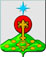 РОССИЙСКАЯ ФЕДЕРАЦИЯСвердловская областьДУМА СЕВЕРОУРАЛЬСКОГО ГОРОДСКОГО ОКРУГАРЕШЕНИЕот 28 октября 2020 года	          № 52г. СевероуральскОб устранении нарушений законодательства о противодействии коррупции депутатом Думы Североуральского городского округа Ильиным В.И.  Руководствуясь Федеральным законом от 06.10.2003 года № 131-ФЗ «Об общих принципах организации местного самоуправления в Российской Федерации", Федеральным законом от 25 декабря 2008 года № 273-ФЗ «О противодействии коррупции», Федеральным законом от 3 декабря 2012 года № 230-ФЗ «О контроле за соответствием расходов лиц, замещающих государственные должности, и иных лиц их доходам», Областным законом Свердловской области от 20 февраля 2009 года № 2-ОЗ «О противодействии коррупции в Свердловской области», Уставом Североуральского городского округа, Решением Думы Североуральского городского округа  от 21.02.2018 года № 10 «Об утверждении Положения о порядке предоставления сведений о своих доходах, расходах, об имуществе и обязательствах имущественного характера, а также сведений о доходах, расходах, об имуществе и обязательствах имущественного характера своих супруг (супругов) и несовершеннолетних детей лиц, замещающих муниципальные должности в Думе Североуральского городского округа», Представлением об устранении нарушений законодательства о противодействии коррупции Прокуратуры города Североуральска (вх. № 314 ДСГО от 08.10.2020 года), решением постоянной мандатной комиссии Думы Североуральского городского округа от 21.10.2020 года, Дума Североуральского городского округа РЕШИЛА:В связи с предоставлением недостоверных, неполных сведений о своих доходах, расходах, об имуществе и обязательствах имущественного характера за 2018 год, 2019 год депутатом Думы Североуральского городского округа Ильиным Виктором Ивановичем, применить меру ответственности в виде предупреждения.2. Контроль за выполнением настоящего Решения возложить на  мандатную депутатскую комиссию Думы Североуральского городского округа (Шарапо А.В.).И.о. Председателя ДумыСевероуральского городского округа                                             А.Н. Копылов   